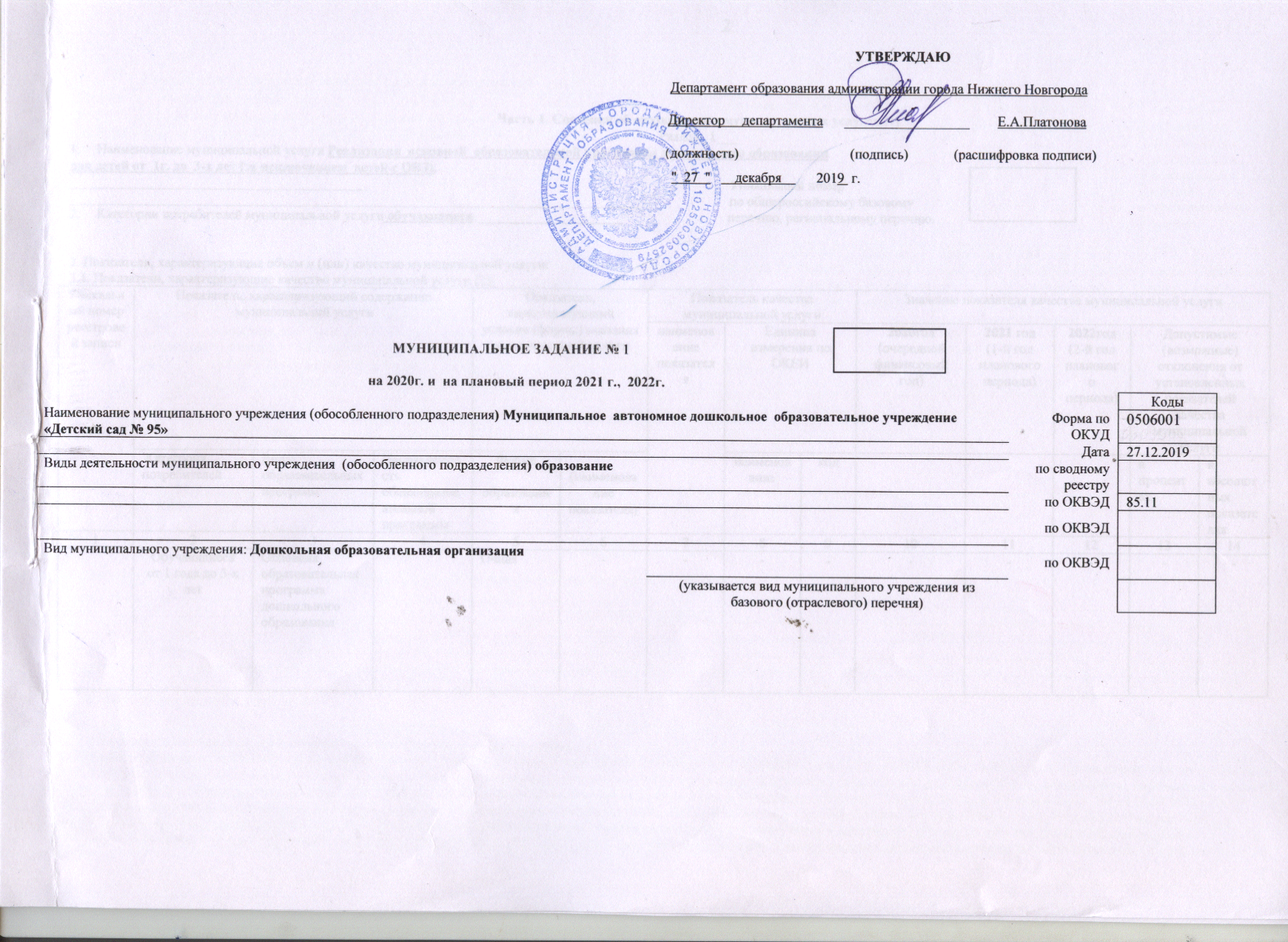 Часть 1. Сведения об оказываемых муниципальных услугах (1)Раздел _1___Наименование муниципальной услуги Реализация  основной  образовательной программы дошкольного образования для детей от  1г. до  3-х лет (за исключением  детей с ОВЗ).___________________________________________                                                                                                        Уникальный номер__________________________________________________________________________________                          по общероссийскому базовомуКатегории потребителей муниципальной услугиобучающиеся _____________________                              перечню, региональному перечню.3. Показатели, характеризующие объем и (или) качество муниципальной услуги:3.1. Показатели, характеризующие качество муниципальной услуги (2)3.2. Показатели, характеризующие объем муниципальной услуги:4. Нормативные правовые акты, устанавливающие размер платы  (цену, тариф)  либо  порядок  ее  (его)  установления: 5. Порядок оказания муниципальной услуги5.1. Нормативные правовые акты, регулирующие порядок оказания муниципальной  услуги:Федеральный закон от 29.12.2012г. №273 «Об образовании в Российской Федерации»,  Приказ Министерства образования и науки РФ  от 30.08.2013г. №1014 г. «Об  утверждении Порядка организации и осуществления образовательной деятельности по основным  общеобразовательным  программам -  образовательным программам дошкольного образования», Приказ Министерства образования и науки РФ  от 17.10.2013г. №1155 «Об утверждении федерального  государственного образовательного стандарта дошкольного образования»,  Приказ  Министерства образования и науки  РФ от 08.04.2014 г. №293 «Об утверждении порядка приема на обучение по образовательным программам дошкольного образования»,  Постановление Главного государственного санитарного  врача  Российской Федерации от 15.05.2013г. №26 «Об утверждении СанПиН 2.4.1.3049 -13 "Санитарно-эпидемиологические требования к устройству, содержанию и организации режима работы дошкольных образовательных  организаций»,  Постановление администрации города Нижнего Новгорода от 24.11.2017г. №5722 «О внесении изменений  в постановление администрации города Нижнего Новгорода  от 10.08.2016г.  №2375» _______________________________________________________________________________________________________________________________________________________________________(наименование, номер и дата нормативного правового акта) 5.2. Порядок информирования потенциальных потребителей муниципальной услуги:Раздел _2__        1.Наименование муниципальной услуги Реализация  основной образовательной программы дошкольного образования для детей от 3-х до 8-ми лет (за исключением  детей с ОВЗ).___________________________________________                                                                                                       Уникальный номер__________________________________________________________________________________                          по  общероссийскому базовому  2. Категории потребителей муниципальной услугиобучающиеся ______________________                              перечню, региональному перечню____________________________________________________________________________________________________________________________________________________________________3. Показатели, характеризующие объем и (или) качество муниципальной услуги:3.1. Показатели, характеризующие качество муниципальной услуги (2)3.2. Показатели, характеризующие объем муниципальной услуги:4. Нормативные правовые акты, устанавливающие размер платы  (цену, тариф)  либо  порядок  ее  (его)  установления:5. Порядок оказания муниципальной услуги5.1. Нормативные правовые акты, регулирующие порядок оказания муниципальной  услуги:        Федеральный закон от 29.12.2012г. №273 «Об образовании в Российской Федерации», Приказ Министерства образования и науки РФ  от 30.08.2013г. №1014 г. «Об  утверждении Порядка организации и осуществления образовательной деятельности по основным  общеобразовательным программам -  образовательным программам дошкольного образования», Приказ Министерства образования и науки РФ от 17.10.2013г. №1155 «Об утверждении федерального  государственного образовательного стандарта дошкольного образования», Приказ Министерства образования и науки РФ  от 08.04.2014г. №293 «Об утверждении порядка приема на обучение по образовательным программам дошкольного образования»,  Постановление Главного государственного санитарного  врача  Российской Федерации от 15.05.2013г. №26 «Об утверждении СанПиН 2.4.1.3049 -13 "Санитарно-эпидемиологические требования к устройству, содержанию и организации режима работы дошкольных образовательных организаций»,  Постановление администрации города Нижнего Новгорода от 24.11.2017г. №5722 «О внесении изменений  в постановление администрации города Нижнего Новгорода  от 10.08.2016г.  №2375» ___________________________________________________________________________________________________________________________________________________________________(наименование, номер и дата нормативного правового акта)5.2. Порядок информирования потенциальных потребителей муниципальной услуги:	Раздел _3___ 1. Наименование муниципальной услуги Реализация  адаптированной образовательной программы дошкольного образования для   детей с   ОВЗ  от 3-х до 8 лет ___________________________________________                                                                                                         Уникальный номер__________________________________________________________________________________                           по общероссийскому базовому 2.Категории потребителей муниципальной услуги обучающиеся  ____________________                                       перечню, региональному перечню____________________________________________________________________________________________________________________________________________________________________Показатели, характеризующие объем и (или) качество муниципальной услуги:3.1. Показатели, характеризующие качество муниципальной услуги (2)3.2. Показатели, характеризующие объем муниципальной услуги:4. Нормативные правовые акты, устанавливающие размер платы  (цену, тариф)  либо  порядок  ее  (его)  установления:5. Порядок оказания муниципальной услуги5.1. Нормативные правовые акты, регулирующие порядок оказания муниципальной  услуги:       Федеральный закон от 29.12.2012г. №273 «Об образовании в Российской Федерации», Приказ Министерства образования и науки РФ  от 30.08.2013г. №1014 г. «Об  утверждении Порядка организации и осуществления образовательной деятельности по основным  общеобразовательным программам  образовательным программам дошкольного образования», Приказ Министерства образования и науки РФ  от 17.10.2013г. №1155 «Об утверждении федерального  государственного образовательного стандарта дошкольного образования», Приказ Министерства образования и науки РФ  от 08.04.2014г. №293 «Об утверждении порядка приема на обучение по образовательным программам дошкольного образования»,     Постановление Главного государственного санитарного  врача  Российской Федерации от 15.05.2013г. №26 «Об утверждении СанПиН2.4.1.3049 -13 «"Санитарно-эпидемиологические требования к устройству, содержанию и организации режима работы дошкольных образовательных организаций», Постановление администрации города Нижнего Новгорода от 24.11.2017г. №5722 «О внесении изменений  в постановление администрации города Нижнего Новгорода  от 10.08.2016г.  №2375» __________________________________________________________________________________________________________________________________________________________________(наименование, номер и дата нормативного правового акта)5.2. Порядок информирования потенциальных потребителей муниципальной услуги:                                                                                                                                        Раздел __4_Наименование муниципальной услуги Реализация  образовательной программы дошкольного образования  в группе кратковременного пребывания___________________________________________                                                                                                       Уникальный номер__________________________________________________________________________________                         по общероссийскому базовому перечню, региональному перечню 2.Категории потребителей муниципальной услуги обучающиеся  ________________________________________________________________________________________________________________________________________________________________________________________3. Показатели, характеризующие объем и (или) качество муниципальной услуги:3.1. Показатели, характеризующие качество муниципальной услуги (2)3.2. Показатели, характеризующие объем муниципальной услуги:4. Нормативные правовые акты, устанавливающие размер платы  (цену, тариф)  либо  порядок  ее  (его)  установления:       5. Порядок оказания муниципальной услуги5.1. Нормативные правовые акты, регулирующие порядок оказания муниципальной  услуги:       Федеральный закон от 29.12.2012г. №273 «Об образовании в Российской Федерации», Приказ Министерства образования и науки РФ  от 30.08.2013г. №1014 г. «Об  утверждении Порядка организации и осуществления образовательной деятельности по основным  общеобразовательным программам  образовательным программам дошкольного образования», Приказ Министерства образования и науки РФ  от 17.10.2013г. №1155 «Об утверждении федерального  государственного образовательного стандарта дошкольного образования», Приказ Министерства образования и науки РФ  от 08.04.2014г. №293 «Об утверждении порядка приема на обучение по образовательным программам дошкольного образования»,     Постановление Главного государственного санитарного  врача  Российской Федерации от 15.05.2013г. №26 «Об утверждении СанПиН2.4.1.3049 -13 «"Санитарно-эпидемиологические требования к устройству, содержанию и организации режима работы дошкольных образовательных организаций», Постановление администрации города Нижнего Новгорода от 24.11.2017г. №5722 «О внесении изменений  в постановление администрации города Нижнего Новгорода  от 10.08.2016г.  №2375» ________________________________________________________________________________________________________________________________________________________________(наименование, номер и дата нормативного правового акта)5.2. Порядок информирования потенциальных потребителей муниципальной услуги:Раздел _5__ 1. Наименование муниципальной услуги: Уход и присмотр  за детьми  дошкольного возраста   в  группах  полного   дня.__________________________________________________________________________________                                   Уникальный номер                                                                                                                                                                                                         по  общероссийскому базовому 2. Категории потребителей муниципальной услуги___обучающиеся __________________                                           перечню, региональному перечню__________________________________________________________________________________3. Показатели, характеризующие объем и (или) качество муниципальной услуги:3.1. Показатели, характеризующие качество муниципальной услуги (2)3.2. Показатели, характеризующие объем муниципальной услуги:4. Нормативные правовые акты, устанавливающие размер платы  (цену, тариф)  либо  порядок  ее  (его)  установления: 5. Порядок оказания муниципальной услуги       5.1. Нормативные правовые акты, регулирующие порядок оказания муниципальной  услуги:   Федеральный закон от 29.12.2012г. №273 –ФЗ «Об образовании в Российской Федерации», Приказ Министерства образования и науки РФ от 30.08.2013г. №1014 г. «Об  утверждении Порядка организации и осуществления образовательной деятельности по основным  общеобразовательным программам  образовательным программам дошкольного образования», Приказ Министерства образования и науки РФ от17.10.2013г. №1155 «Об утверждении федерального  государственного образовательного стандарта дошкольного образования», Приказ Министерства образования и науки РФ от 08.04.2014г. №293 «Об утверждении порядка приема на обучение по образовательным программам дошкольного образования»,     Постановление Главного государственного санитарного  врача  Российской Федерации от 15.05.2013г. №26 «Об утверждении СанПиН 2.4.1.3049 -13 "Санитарно-эпидемиологические требования к устройству, содержанию и организации режима работы дошкольных образовательных организаций", Постановление администрации города Нижнего Новгорода от 24.11.2017г. №5722 «О внесении изменений  в постановление администрации города Нижнего Новгорода  от 10.08.2016г.  №2375», Постановление  администрации города Нижнего Новгорода от 03.02.2017г №341 «Об установлении платы за присмотр  и уход  за ребенком в муниципальных образовательных организациях города Нижнего Новгорода, реализующих программу дошкольного образования, взимаемой с родителей (законных представителей) и ее размере»------------------------------------------------------------------------------------------------------------------------------------------------------------------------------------------------(наименование, номер и дата нормативного правового акта)5.2. Порядок информирования потенциальных потребителей муниципальной услуги:Часть 2. Сведения о выполняемых работах (3) Раздел ____1. Наименование муниципальной работы _______________________________________________              Уникальный номер__________________________________________________________________________________                по  общероссийскому базовому                                                                                                                                                                                    перечню, региональному перечню2. Категории потребителей муниципальной работы__ ______________________________________________________________________________________________________________________3. Показатели, характеризующие объем и (или) качество работы:3.1. Показатели, характеризующие качество работы (4):3.2. Показатели, характеризующие объем работы:Часть 3. Прочие сведения омуниципальномзадании (5)1.Основания для досрочного прекращения выполнения муниципального задания: реорганизация учреждения, ликвидация учреждения, смена учредителя.2. Иная информация, необходимая для выполнения (контроля за выполнением) муниципального задания ____-______________________________________________________________________3. Порядок контроля за выполнением муниципального задания    4. Требования к отчетности о выполнении муниципального задания:    4.1. Периодичность представления отчетов о выполнении муниципального задания: 1 раз  год_________________________________    4.2. Сроки представления отчетов о выполнении муниципального задания: не позднее 01 февраля финансового года, следующего за отчетным    4.3. Иные требования к отчетности о выполнении муниципального задания _отчет об исполнении муниципального задания размещается на официальном сайте Учреждения в сети «Интернет» _____________________________________     5. Иные показатели, связанные с выполнением муниципального задания:     (1) Формируется при установлении муниципального задания на оказание муниципальной услуги (услуг) и работы (работ) и содержит требования к оказанию муниципальной услуги (услуг) раздельно по каждой из муниципальных услуг с указанием порядкового номера раздела.   (2) Заполняется при установлении показателей, характеризующих качество муниципальной услуги, в ведомственном перечне муниципальных услуг и работ.   (3) Формируется при установлении муниципального задания на оказание муниципальной услуги (услуг) и работы (работ) и содержит требования к выполнению работы (работ) раздельно по каждой из работ с указанием порядкового номера раздела.   (4) Заполняется при установлении показателей, характеризующих качество работы, в ведомственном перечне муниципальных услуг и работ.   (5) Заполняется в целом по муниципальному заданию.(6) В числе иных показателей может быть указано допустимое (возможное) отклонение от выполнения муниципального задания, в пределах которого оно считается выполненным, при принятии отраслевым (функциональным) структурным подразделением администрации города Нижнего Новгорода, осуществляющим функции и полномочия учредителя муниципальных бюджетных или автономных учреждений, главным распорядителем средств бюджета города, в ведении которого находятся муниципальные казенные учреждения, решения об установлении общего допустимого (возможного) отклонения от выполнения муниципального задания, в пределах которого оно считается выполненным (в процентах). В этом случае допустимые (возможные) отклонения, предусмотренные в подпунктах 3.1 и 3.2 настоящего муниципального задания, не заполняются.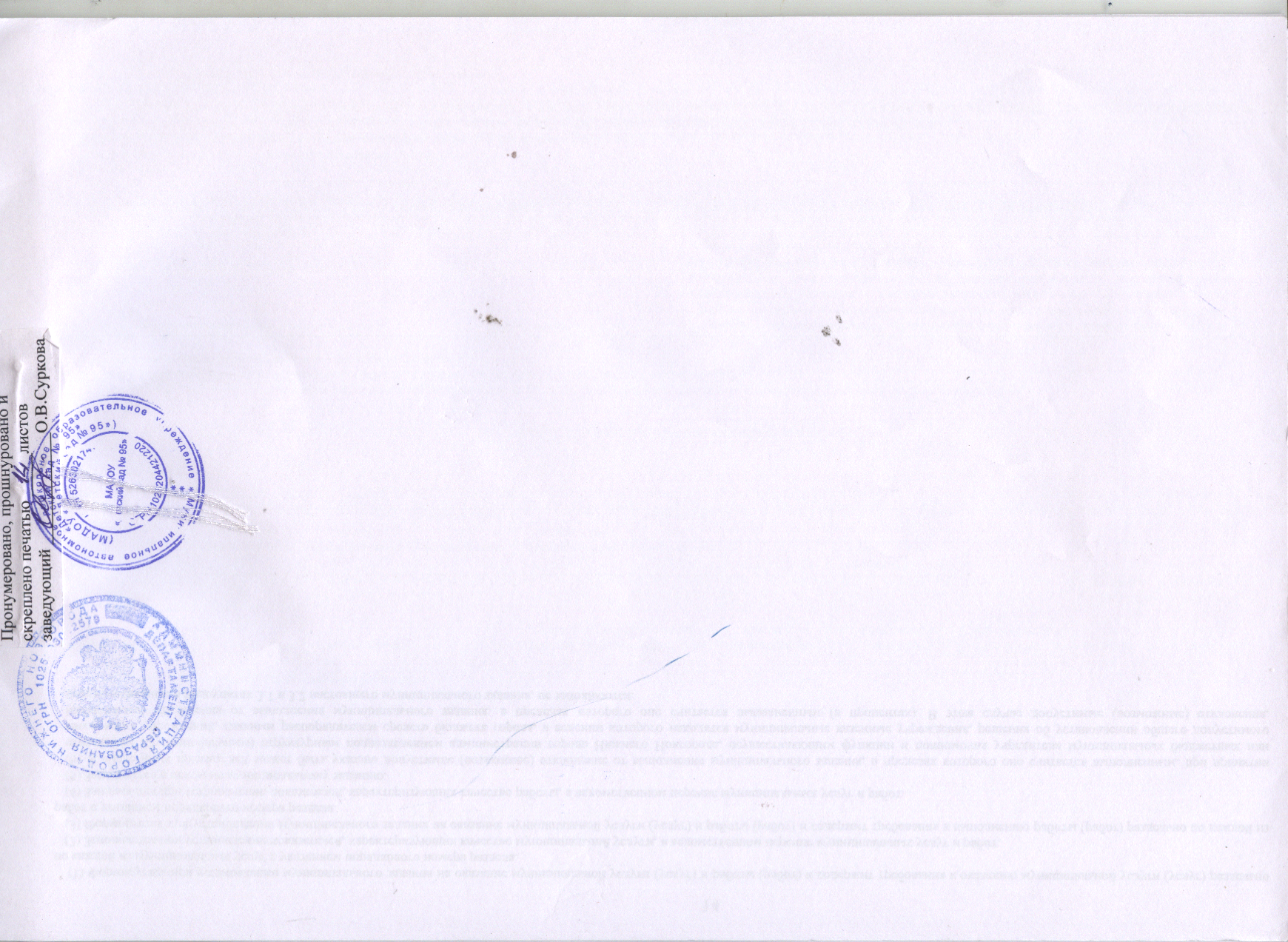 Уникальный номер реестровой записиПоказатель, характеризующий содержание муниципальной услугиПоказатель, характеризующий содержание муниципальной услугиПоказатель, характеризующий содержание муниципальной услугиПоказатель, характеризующий условия (формы) оказания муниципальной услугиПоказатель, характеризующий условия (формы) оказания муниципальной услугиПоказатель качества муниципальной услугиПоказатель качества муниципальной услугиПоказатель качества муниципальной услугиЗначение показателя качества муниципальной услугиЗначение показателя качества муниципальной услугиЗначение показателя качества муниципальной услугиЗначение показателя качества муниципальной услугиЗначение показателя качества муниципальной услугиУникальный номер реестровой записиПоказатель, характеризующий содержание муниципальной услугиПоказатель, характеризующий содержание муниципальной услугиПоказатель, характеризующий содержание муниципальной услугиПоказатель, характеризующий условия (формы) оказания муниципальной услугиПоказатель, характеризующий условия (формы) оказания муниципальной услугинаименование показателяЕдиницаизмерения по ОКЕИ Единицаизмерения по ОКЕИ 2020год (очередной финансовый год)2021 год (1-й год планового периода)2022год (2-й год планового периода)Допустимые (возможные) отклонения от установленных показателей качества муниципальной услугиДопустимые (возможные) отклонения от установленных показателей качества муниципальной услугиУникальный номер реестровой записи Категория потребителейВиды  образовательных программНаправленность общеобразовательной программыФорма образования (наименование показателя)наименование показателянаименованиекодв процентахв абсолютных показателях1234567891011121314Обучающиесяот 1 года до 3-х летОсновная образовательная программадошкольного образованияОчная---------Уникальный номер реестровой записиПоказатель, характеризующий содержание муниципальной услугиПоказатель, характеризующий содержание муниципальной услугиПоказатель, характеризующий содержание муниципальной услугиПоказатель, характеризующий условия (формы) оказания муниципальной услугиПоказатель, характеризующий условия (формы) оказания муниципальной услугиПоказатель объема муниципальной услугиПоказатель объема муниципальной услугиПоказатель объема муниципальной услугиЗначение показателя объема муниципальной услугиЗначение показателя объема муниципальной услугиЗначение показателя объема муниципальной услугиРазмер платы(цена, тариф)Размер платы(цена, тариф)Размер платы(цена, тариф)Допустимые (возможные) отклонения от установленных показателей объема муниципальной услугиДопустимые (возможные) отклонения от установленных показателей объема муниципальной услугиУникальный номер реестровой записиПоказатель, характеризующий содержание муниципальной услугиПоказатель, характеризующий содержание муниципальной услугиПоказатель, характеризующий содержание муниципальной услугиПоказатель, характеризующий условия (формы) оказания муниципальной услугиПоказатель, характеризующий условия (формы) оказания муниципальной услугинаименование показателяединица измерения по ОКЕИединица измерения по ОКЕИ2020 год (очередной финансовый год)2021год (1-й год планового периода)2022 год (2-й год планового периода)2020 год(очередной финансовый год)2021год (1-й год планового периода)2022год (2-й год планового периода)в процентахв абсолютных показателяхУникальный номер реестровой записиПоказатель, характеризующий содержание муниципальной услугиПоказатель, характеризующий содержание муниципальной услугиПоказатель, характеризующий содержание муниципальной услугиПоказатель, характеризующий условия (формы) оказания муниципальной услугиПоказатель, характеризующий условия (формы) оказания муниципальной услугинаименование показателянаименованиекод2020 год (очередной финансовый год)2021год (1-й год планового периода)2022 год (2-й год планового периода)2020 год(очередной финансовый год)2021год (1-й год планового периода)2022год (2-й год планового периода)в процентахв абсолютных показателяхУникальный номер реестровой записи Категория потребителейВиды  образовательных программНаправленность общеобразовательной программыФорма образования(наименование показателя)наименование показателянаименованиекод2020 год (очередной финансовый год)2021год (1-й год планового периода)2022 год (2-й год планового периода)2020 год(очередной финансовый год)2021год (1-й год планового периода)2022год (2-й год планового периода)в процентахв абсолютных показателях123456789101112131415Обучающиесяот 1 года до 3-х летОсновная образовательная программадошкольного образованияОчная-Число обучающихсяЧеловек2550250005 %Нормативный правовой актНормативный правовой актНормативный правовой актНормативный правовой актНормативный правовой актвидпринявший органдатаномернаименование12345Способ информированияСостав размещаемой информацииЧастота обновления информации123Размещение информации  у входа в учреждениеИнформация:-о наименовании  учреждения;- адресные данные;-о режиме работыПо мере изменения данныхРазмещение информации на информационных  стендах учреждения,  групп учреждения, в сети Интернетст. 29 Федерального закона от 29.12.2012 № 273- ФЗ «Об образовании в Российской Федерации»По мере изменения данныхУникальный номер реестровой записиПоказатель, характеризующий содержание муниципальной услугиПоказатель, характеризующий содержание муниципальной услугиПоказатель, характеризующий содержание муниципальной услугиПоказатель, характеризующий условия (формы) оказания муниципальной услугиПоказатель, характеризующий условия (формы) оказания муниципальной услугиПоказатель качества муниципальной услугиПоказатель качества муниципальной услугиПоказатель качества муниципальной услугиЗначение показателя качества муниципальной услугиЗначение показателя качества муниципальной услугиЗначение показателя качества муниципальной услугиЗначение показателя качества муниципальной услугиЗначение показателя качества муниципальной услугиУникальный номер реестровой записиПоказатель, характеризующий содержание муниципальной услугиПоказатель, характеризующий содержание муниципальной услугиПоказатель, характеризующий содержание муниципальной услугиПоказатель, характеризующий условия (формы) оказания муниципальной услугиПоказатель, характеризующий условия (формы) оказания муниципальной услугинаименование показателяЕдиницаизмерения по ОКЕИ Единицаизмерения по ОКЕИ 2020год (очередной финансовый год)2021год (1-й год планового периода)2022год (2-й год планового периода)Допустимые (возможные) отклонения от установленных показателей качества муниципальной услугиДопустимые (возможные) отклонения от установленных показателей качества муниципальной услугиУникальный номер реестровой записи Категория потребителейВиды  образовательных программНаправленность общеобразовательной программыФорма образования (наименование показателя)наименование показателянаименованиекод1234567891011121314Обучающиесяот 3-х до 8-ми лет.Основная образовательная программадошкольного образованияВ соответствии с ФГОС ДОООчная-------в процентахв абсолютных показателяхУникальный номер реестровой записиПоказатель, характеризующий содержание муниципальной услугиПоказатель, характеризующий содержание муниципальной услугиПоказатель, характеризующий содержание муниципальной услугиПоказатель, характеризующий условия (формы) оказания муниципальной услугиПоказатель, характеризующий условия (формы) оказания муниципальной услугиПоказатель объема муниципальной услугиПоказатель объема муниципальной услугиПоказатель объема муниципальной услугиЗначение показателя объема муниципальной услугиЗначение показателя объема муниципальной услугиЗначение показателя объема муниципальной услугиРазмер платы(цена, тариф)Размер платы(цена, тариф)Размер платы(цена, тариф)Допустимые (возможные) отклонения от установленных показателей объема муниципальной услугиДопустимые (возможные) отклонения от установленных показателей объема муниципальной услугиУникальный номер реестровой записиПоказатель, характеризующий содержание муниципальной услугиПоказатель, характеризующий содержание муниципальной услугиПоказатель, характеризующий содержание муниципальной услугиПоказатель, характеризующий условия (формы) оказания муниципальной услугиПоказатель, характеризующий условия (формы) оказания муниципальной услугинаименование показателяединица измерения по ОКЕИединица измерения по ОКЕИ2020год (очередной финансовый год)2021 год (1-й год планового периода)2022 год (2-й год планового периода)2020год (очередной финансовый год)2021 год (1-й год планового периода)2022 год (2-й год планового периода)в процентахв абсолютных показателяхУникальный номер реестровой записиПоказатель, характеризующий содержание муниципальной услугиПоказатель, характеризующий содержание муниципальной услугиПоказатель, характеризующий содержание муниципальной услугиПоказатель, характеризующий условия (формы) оказания муниципальной услугиПоказатель, характеризующий условия (формы) оказания муниципальной услугинаименование показателянаименованиекод2020год (очередной финансовый год)2021 год (1-й год планового периода)2022 год (2-й год планового периода)2020год (очередной финансовый год)2021 год (1-й год планового периода)2022 год (2-й год планового периода)в процентахв абсолютных показателяхУникальный номер реестровой записи Категория потребителейВиды  образовательных программНаправленность образовательной программыФорма образования(наименование показателя)наименование показателянаименованиекод2020год (очередной финансовый год)2021 год (1-й год планового периода)2022 год (2-й год планового периода)2020год (очередной финансовый год)2021 год (1-й год планового периода)2022 год (2-й год планового периода)в процентахв абсолютных показателях1234567891011121314151617Обучающиесяот 3-х до 8-ми летОсновная образовательная программадошкольного образованияВ соответствии с ФГОС ДООочная-Число обучающихсяЧеловек2652402650005%Нормативный правовой актНормативный правовой актНормативный правовой актНормативный правовой актНормативный правовой актвидпринявший органдатаномернаименование12345Способ информированияСостав размещаемой информацииЧастота обновления информации123Размещение информации  у входа в учреждениеИнформация:-о наименовании  учреждения;- адресные данные;-о режиме работыПо мере изменения данныхРазмещение информации на информационных  стендах учреждения,  групп учреждения, в сети Интернет ст. 29 Федерального закона от 29.12.2012 № 273- ФЗ «Об образовании в Российской Федерации»По мере изменения данныхУникальный номер реестровой записиПоказатель, характеризующий содержание муниципальной услугиПоказатель, характеризующий содержание муниципальной услугиПоказатель, характеризующий содержание муниципальной услугиПоказатель, характеризующий условия (формы) оказания муниципальной услугиПоказатель, характеризующий условия (формы) оказания муниципальной услугиПоказатель качества муниципальной услугиПоказатель качества муниципальной услугиПоказатель качества муниципальной услугиЗначение показателя качества муниципальной услугиЗначение показателя качества муниципальной услугиЗначение показателя качества муниципальной услугиДопустимые (возможные) отклонения от установленных показателей качества муниципальной услугиДопустимые (возможные) отклонения от установленных показателей качества муниципальной услугиУникальный номер реестровой записиПоказатель, характеризующий содержание муниципальной услугиПоказатель, характеризующий содержание муниципальной услугиПоказатель, характеризующий содержание муниципальной услугиПоказатель, характеризующий условия (формы) оказания муниципальной услугиПоказатель, характеризующий условия (формы) оказания муниципальной услугинаименование показателяЕдиницаизмерения по ОКЕИ Единицаизмерения по ОКЕИ 2020год (очередной финансовый год)2021год (1-й год планового периода)2022 год (2-й год планового периода)в процентахв абсолютных показателяхУникальный номер реестровой записи Категория потребителейВиды  образовательных программНаправленность образовательной программыФорма образования(наименование показателя)наименование показателянаименованиекод123456789101112Обучающиеся с ОВЗ от  3-х до 8-ми летАдаптированная программа  для детей с ОВЗВ соответствии с ФГОС ДОООчная--------Уникальный номер реестровой записиПоказатель, характеризующий содержание муниципальной услугиПоказатель, характеризующий содержание муниципальной услугиПоказатель, характеризующий содержание муниципальной услугиПоказатель, характеризующий условия (формы) оказания муниципальной услугиПоказатель, характеризующий условия (формы) оказания муниципальной услугиПоказатель объема муниципальной услугиПоказатель объема муниципальной услугиПоказатель объема муниципальной услугиЗначение показателя объема муниципальной услугиЗначение показателя объема муниципальной услугиЗначение показателя объема муниципальной услугиРазмер платы(цена, тариф)Размер платы(цена, тариф)Размер платы(цена, тариф)Допустимые (возможные) отклонения от установленных показателей объема муниципальной услугиДопустимые (возможные) отклонения от установленных показателей объема муниципальной услугиУникальный номер реестровой записиПоказатель, характеризующий содержание муниципальной услугиПоказатель, характеризующий содержание муниципальной услугиПоказатель, характеризующий содержание муниципальной услугиПоказатель, характеризующий условия (формы) оказания муниципальной услугиПоказатель, характеризующий условия (формы) оказания муниципальной услугинаименование показателяединица измерения по ОКЕИединица измерения по ОКЕИ2020год (очередной финансовый год)2021 год (1-й год планового периода)2022 год (2-й год планового периода)2020 год (очередной финансовый год)2021 год (1-й год планового периода)2022 год (2-й год планового периода)в процентахв абсолютных показателяхУникальный номер реестровой записиПоказатель, характеризующий содержание муниципальной услугиПоказатель, характеризующий содержание муниципальной услугиПоказатель, характеризующий содержание муниципальной услугиПоказатель, характеризующий условия (формы) оказания муниципальной услугиПоказатель, характеризующий условия (формы) оказания муниципальной услугинаименование показателянаименованиекод2020год (очередной финансовый год)2021 год (1-й год планового периода)2022 год (2-й год планового периода)2020 год (очередной финансовый год)2021 год (1-й год планового периода)2022 год (2-й год планового периода)в процентахв абсолютных показателяхУникальный номер реестровой записи Категория потребителейВиды  образовательных программНаправленность образовательной программыФорма образования(наименование показателя)наименование показателянаименованиекод2020год (очередной финансовый год)2021 год (1-й год планового периода)2022 год (2-й год планового периода)2020 год (очередной финансовый год)2021 год (1-й год планового периода)2022 год (2-й год планового периода)в процентахв абсолютных показателях123456789101112131415Обучающиеся с ОВЗ  от 3-х до 8-ми лет Адаптированная программа  для детей с ОВЗВ соответствии с ФГОС ДОООчная-Число обучающихсяЧеловек0000005%Нормативный правовой актНормативный правовой актНормативный правовой актНормативный правовой актНормативный правовой актвидпринявший органдатаномернаименование12345Способ информированияСостав размещаемой информацииЧастота обновления информации123Интернет - ресурсыОфициальные документыПо мере изменения данных Информационные стенды учреждения,  групп.ст. 29 Федерального закона от 29.12.2012 № 273- ФЗ «Об образовании в Российской Федерации»По мере изменения данныхУникальный номер реестровой записиПоказатель, характеризующий содержание муниципальной услугиПоказатель, характеризующий содержание муниципальной услугиПоказатель, характеризующий содержание муниципальной услугиПоказатель, характеризующий условия (формы) оказания муниципальной услугиПоказатель, характеризующий условия (формы) оказания муниципальной услугиПоказатель качества муниципальной услугиПоказатель качества муниципальной услугиПоказатель качества муниципальной услугиЗначение показателя качества муниципальной услугиЗначение показателя качества муниципальной услугиЗначение показателя качества муниципальной услугиДопустимые (возможные) отклонения от установленных показателей качества муниципальной услугиДопустимые (возможные) отклонения от установленных показателей качества муниципальной услугиУникальный номер реестровой записиПоказатель, характеризующий содержание муниципальной услугиПоказатель, характеризующий содержание муниципальной услугиПоказатель, характеризующий содержание муниципальной услугиПоказатель, характеризующий условия (формы) оказания муниципальной услугиПоказатель, характеризующий условия (формы) оказания муниципальной услугинаименование показателяЕдиницаизмерения по ОКЕИ Единицаизмерения по ОКЕИ 2020 год (очередной финансовый год)2021год (1-й год планового периода)2022год (2-й год планового периода)в процентахв абсолютных показателяхУникальный номер реестровой записи Категория потребителейВиды  образовательных программНаправленность образовательной программыФорма образования (наименование показателя)наименование показателянаименованиекод123456789101112Обучающиеся от -----до летОбразовательная программа  для детей В соответствии с ФГОС ДОООчная--------Уникальный номер реестровой записиПоказатель, характеризующий содержание муниципальной услугиПоказатель, характеризующий содержание муниципальной услугиПоказатель, характеризующий содержание муниципальной услугиПоказатель, характеризующий условия (формы) оказания муниципальной услугиПоказатель, характеризующий условия (формы) оказания муниципальной услугиПоказатель объема муниципальной услугиПоказатель объема муниципальной услугиПоказатель объема муниципальной услугиЗначение показателя объема муниципальной услугиЗначение показателя объема муниципальной услугиЗначение показателя объема муниципальной услугиРазмер платы(цена, тариф)Размер платы(цена, тариф)Размер платы(цена, тариф)Допустимые (возможные) отклонения от установленных показателей объема муниципальной услугиДопустимые (возможные) отклонения от установленных показателей объема муниципальной услугиУникальный номер реестровой записиПоказатель, характеризующий содержание муниципальной услугиПоказатель, характеризующий содержание муниципальной услугиПоказатель, характеризующий содержание муниципальной услугиПоказатель, характеризующий условия (формы) оказания муниципальной услугиПоказатель, характеризующий условия (формы) оказания муниципальной услугинаименование показателяединица измерения по ОКЕИединица измерения по ОКЕИ2020 год (очередной финансовый год)2021 год (1-й год планового периода)2022 год (2-й год планового периода)2020 год (очередной финансовый год)2021год (1-й год планового периода)2022год (2-й год планового периода)в процентахв абсолютных показателяхУникальный номер реестровой записиПоказатель, характеризующий содержание муниципальной услугиПоказатель, характеризующий содержание муниципальной услугиПоказатель, характеризующий содержание муниципальной услугиПоказатель, характеризующий условия (формы) оказания муниципальной услугиПоказатель, характеризующий условия (формы) оказания муниципальной услугинаименование показателянаименованиекод2020 год (очередной финансовый год)2021 год (1-й год планового периода)2022 год (2-й год планового периода)2020 год (очередной финансовый год)2021год (1-й год планового периода)2022год (2-й год планового периода)в процентахв абсолютных показателяхУникальный номер реестровой записи Категория потребителейВиды  образовательных программНаправленность общеобразовательной программыФорма образования(наименование показателя)наименование показателянаименованиекод2020 год (очередной финансовый год)2021 год (1-й год планового периода)2022 год (2-й год планового периода)2020 год (очередной финансовый год)2021год (1-й год планового периода)2022год (2-й год планового периода)в процентахв абсолютных показателях123456789101112131415Обучающиеся  от----- до летОбразовательная программа  В соответствии с ФГОС ДОООчная-Число обучающихсяЧеловек ЧислообучающихсяЧисло обучающихсяЧисло обучающихся0005%Нормативный правовой актНормативный правовой актНормативный правовой актНормативный правовой актНормативный правовой актвидпринявший органдатаномернаименование12345Способ информированияСостав размещаемой информацииЧастота обновления информации123Интернет - ресурсыОфициальные документыПо мере изменения данных Информационные стенды учреждения,  групп.ст. 29 Федерального закона от 29.12.2012 № 273- ФЗ «Об образовании в Российской Федерации»По мере изменения данныхУникальный номер реестровой записиПоказатель, характеризующий содержание муниципальной услугиПоказатель, характеризующий содержание муниципальной услугиПоказатель, характеризующий содержание муниципальной услугиПоказатель, характеризующий условия (формы) оказания муниципальной услугиПоказатель, характеризующий условия (формы) оказания муниципальной услугиПоказатель качества муниципальной услугиПоказатель качества муниципальной услугиПоказатель качества муниципальной услугиЗначение показателя качества муниципальной услугиЗначение показателя качества муниципальной услугиЗначение показателя качества муниципальной услугиДопустимые (возможные) отклонения от установленных показателей объема муниципальной услугиДопустимые (возможные) отклонения от установленных показателей объема муниципальной услугиДопустимые (возможные) отклонения от установленных показателей объема муниципальной услугиУникальный номер реестровой записиПоказатель, характеризующий содержание муниципальной услугиПоказатель, характеризующий содержание муниципальной услугиПоказатель, характеризующий содержание муниципальной услугиПоказатель, характеризующий условия (формы) оказания муниципальной услугиПоказатель, характеризующий условия (формы) оказания муниципальной услугинаименование показателяЕдиницаизмерения по ОКЕИ Единицаизмерения по ОКЕИ 2020год (очередной финансовый год)2021год (1-й год планового периода)2022год (2-й год планового периода)в процентахв абсолютных показателяхв абсолютных показателяхУникальный номер реестровой записиКатегория потребителейУход и присмотрНаименование показателя) Форма (наименование показателя)наименование показателянаименованиекод123456789101112Обучающиеся в группах полного дня--ОчнаяЧисло  обучающихся    Человек------Уникальный номер реестровой записиПоказатель, характеризующий содержание муниципальной услугиПоказатель, характеризующий содержание муниципальной услугиПоказатель, характеризующий содержание муниципальной услугиПоказатель, характеризующий условия (формы) оказания муниципальной услугиПоказатель, характеризующий условия (формы) оказания муниципальной услугиПоказатель объема муниципальной услугиПоказатель объема муниципальной услугиПоказатель объема муниципальной услугиЗначение показателя объема муниципальной услугиЗначение показателя объема муниципальной услугиЗначение показателя объема муниципальной услугиРазмер платы(цена, тариф)Размер платы(цена, тариф)Размер платы(цена, тариф)Допустимые (возможные) отклонения от установленных показателей объема муниципальной услугиДопустимые (возможные) отклонения от установленных показателей объема муниципальной услугиУникальный номер реестровой записиПоказатель, характеризующий содержание муниципальной услугиПоказатель, характеризующий содержание муниципальной услугиПоказатель, характеризующий содержание муниципальной услугиПоказатель, характеризующий условия (формы) оказания муниципальной услугиПоказатель, характеризующий условия (формы) оказания муниципальной услугинаименование показателяединица измерения по ОКЕИединица измерения по ОКЕИ2020год (очередной финансовый год)2021год(1-й год планового периода)2022год (2-й год планового периода)2020год (очередной финансовый год)2021год (1-й год планового периода)2022 год (2-й год планового периода)в процентахв абсолютных показателяхУникальный номер реестровой записиПоказатель, характеризующий содержание муниципальной услугиПоказатель, характеризующий содержание муниципальной услугиПоказатель, характеризующий содержание муниципальной услугиПоказатель, характеризующий условия (формы) оказания муниципальной услугиПоказатель, характеризующий условия (формы) оказания муниципальной услугинаименование показателянаименованиекод2020год (очередной финансовый год)2021год(1-й год планового периода)2022год (2-й год планового периода)2020год (очередной финансовый год)2021год (1-й год планового периода)2022 год (2-й год планового периода)в процентахв абсолютных показателяхУникальный номер реестровой записиКатегория потребителейУход и присмотрНаименование показателя) Форма (наименование показателя)наименование показателянаименованиекод2020год (очередной финансовый год)2021год(1-й год планового периода)2022год (2-й год планового периода)2020год (очередной финансовый год)2021год (1-й год планового периода)2022 год (2-й год планового периода)в процентахв абсолютных показателях123456789101112131415Обучающиесяв группах полного дня--ОчнаяЧисло обучающихсяЧеловек2902902900005%Нормативный правовой актНормативный правовой актНормативный правовой актНормативный правовой актНормативный правовой актвидпринявший органдатаномернаименование12345постановлениеГородская Думагорода Нижнего Новгородаот 20.02.2008 (с изменениями и дополнениями) №24«Об установлении льготных категорий воспитанников и учащихся в 
муниципальных дошкольных и общеобразовательных организациях»постановлениеАдминистрация города Нижнего Новгородаот 03.02.2017г.№ 341 Постановление  администрации города Нижнего Новгорода  «Об  установлении платы за присмотр  и уход  за ребенком в муниципальных образовательных организациях города Нижнего Новгорода, реализующих программу дошкольного образования,  взимаемой с  родителей (законных представителей) и ее  размере»Способ информированияСостав размещаемой информацииЧастота обновления информации123Интернет-ресурсыОфициальные документыПо мере изменения данныхИнформационные стенды учреждения,  группст. 29 Федерального закона от 29.12.2012 № 273- ФЗ «Об образовании в Российской Федерации»По мере изменения данныхУникальный номер реестровой записиПоказатель, характеризующий содержание работы (по справочникам)Показатель, характеризующий содержание работы (по справочникам)Показатель, характеризующий содержание работы (по справочникам)Показатель, характеризующий условия (формы) выполнения работы (по справочникам)Показатель, характеризующий условия (формы) выполнения работы (по справочникам)Показатель качества работыПоказатель качества работыПоказатель качества работыЗначение показателя качества работыЗначение показателя качества работыЗначение показателя качества работыУникальный номер реестровой записиПоказатель, характеризующий содержание работы (по справочникам)Показатель, характеризующий содержание работы (по справочникам)Показатель, характеризующий содержание работы (по справочникам)Показатель, характеризующий условия (формы) выполнения работы (по справочникам)Показатель, характеризующий условия (формы) выполнения работы (по справочникам)наименование показателяединица измерения по ОКЕИединица измерения по ОКЕИ2020год (очередной финансовый год)2021год (1-й год планового периода)2022год (2-й год планового периода)Уникальный номер реестровой записи__________ (наименование показателя)__________ (наименование показателя)__________ (наименование показателя)__________ наименование показателя)__________   ( наименование показателя)наименование показателянаименованиекод123456789101112Уникальный номер реестровой записиПоказатель, характеризующий содержание работы (по справочникам)Показатель, характеризующий содержание работы (по справочникам)Показатель, характеризующий содержание работы (по справочникам)Показатель, характеризующий условия (формы) выполнения работы (по справочникам)Показатель, характеризующий условия (формы) выполнения работы (по справочникам)Показатель объема работыПоказатель объема работыПоказатель объема работыЗначение показателя объема работыЗначение показателя объема работыЗначение показателя объема работыУникальный номер реестровой записиПоказатель, характеризующий содержание работы (по справочникам)Показатель, характеризующий содержание работы (по справочникам)Показатель, характеризующий содержание работы (по справочникам)Показатель, характеризующий условия (формы) выполнения работы (по справочникам)Показатель, характеризующий условия (формы) выполнения работы (по справочникам)наименование показателяединица измерения по ОКЕИединица измерения по ОКЕИ2020год (очередной финансовый год)2021год (1-й год планового периода)2022год (2-й год планового периода)Уникальный номер реестровой записи__________(наименование показателя)__________(наименование показателя)_________(наименование показателя)__________(наименование показателя)_______(наименование показателя)наименование показателянаименованиекод123456789101112Форма контроляПериодичностьОтраслевое (функциональное) структурное подразделение администрации города Нижнего Новгорода, осуществляющее функции и полномочия учредителя в отношении муниципального бюджетного или муниципального автономного учреждения, главный распорядитель средств бюджета города Нижнего Новгорода, в ведении которого находится муниципальное казенное учреждение, осуществляющие контроль за выполнением муниципального задания123Внеплановые проверкиПо мере необходимостиДепартамент образования администрации города Нижнего Новгорода